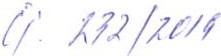 Smlouva na dodávkuve věci Veřejné zakázky malého rozsahu na výběr dodavatele Fotoaparát s příslušenstvím pro fotoateliér UPM evidenční číslo Veřejné zakázky: N006/18/V00028808kterou uzav1raJ1 níže uvedení účastníci  v souladu	s  ustanovením  §  1746,  odst.  2 zák. č. 89/2012 Sb. občanský zákoník (dále jen „ občanský zákoník") a v souladu  s ustanovením§ 124, odst. 4 zák. č. 134/2016 Sb., o zadávání veřejných zakázek, ve znění pozdějších předpisů (dále jen „ZZVZ") takto:Objednatel:Článek ISmluvní stranyUměleckoprůmyslové museum v PrazeSe sídlem ulice 17. listopadu 2, 110 00 Praha 1 Zastoupené PhDr . Helenou Koenigsmarkovou - ředitelkou IČ : 00023442, DIČ: (200023442Bankovní spojení: Č.ú. ČNB 20001-16337011/0710 Osoby oprávněné k jednání:ve věcech sml uvních:	PhDr . Helena Koenigsmarkováve věcech technických, včetně realizace díla, fakturace a převzetí díla: Tomáš Stern, vedoucí restaurátorského oddělení UPM(dále jen objednatel)2. Dodavatel:Obchodní společnost - AMENDOIM spol. sr.o.zapsaná v obchodním rejst říku vedeném městským soudem v Praze oddíl C, vložka 249778 Sídlo:	Za Příkopem 716, 252 41 Dolní BřežanyIČ:	04600746DIČ:Zast o up ená:(204600746Dr. Pavla KeprtováBankovní spojení : Číslo účtu: Kontaktní osoba: tel.:603518337Equa Bank 1018905355/6100Ing. Pavel Keprtae-mail: czamendoim@gmail.com(dále jen dodavatel)Na základě rozhodnutí objednatele o výběru dodavatele v zadávacím řízení v sou ladu se ZZVZ, vyhlášené objednatelem jako zadavatelem Veřejné zakázky evidenční číslo zakázky dle NEN N006/18/V00028808 uzavírají smluvní st r any tuto smlouvu, jíž se dodavatel zavazuje dodat objednateli l ks fo t oaparát  ů, mezikroužky, 2ks paměťových karet , čtečku pam. karet, náhradníbaterii dle přílohy č. 1 této smlou vy, kterou je vymezen předmět  plnění smlouvy  ,  a objednatel se zavazuje k jeho převzetí a k zapla cení sjednané ceny za jeho provedení podle podmínek obsažených v následujících ust anoven ích této  smlouvy.Článek li.Předmět plněníPředmětem veřejné zakázky je dodávka digitálního fotoaparátu s příslušenstvím do fotoateliéru UPM.Jmenovitě se jedná o:-l ks. Digitální fotoaparát NIKON D850 (tělo fotoaparátu) rozli šení 45,7 MPx-1 ks. Náhradní baterie NIKON EN-EL15a-1 ks. Paměťová karta SONY XQD 32GB G serie (QDG32E-R)-l ks. Paměťová karta SANDISK SDHC 32GB EXTREME PRO 9SMB/s-1Ks. Mezikroužky KENKO, Mezikroužky set 12/20/36 mm pro Nikon (plně automatický přenos clony a ostření)-lks. čtečka karet SONY MRWE90 čtečka karet XQD, kompatibilní s rozhraním USB 3.0Předmět plnění dále tvoří:doprava všech výrobků do místa plněníDalší podmínky plnění:předání dodávky bude realizováno na základě potvrzených předávacích protokolů, Předmět plnění dále jen jako „ dodávka".Článek Ill.Lhůta a místo plněníTermín zahájení plnění do 3 dnů od podpisu  sm louvy ,Dokončení dodávky je nejpozději do 20. prosince 2018.Místem plnění je Centrální depozitář Uměleckoprůmyslového musea v Praze, ulice Červeňanského 19, 155 00 Praha 13.Článek IV. CenaObjednatel se zavazuje uhradit dodavateli celkovou smluvní cenu za řádné provedení dodávky při splnění podmínek uvedených v tomto článku, jakož i dalších podmínek z této smlouvy vyplývajících. DPH bude účtována dle platných právních předpisů v době vystavení daňového dokladu.ICelkem vč. DPH	89653,74KčICelková smluvní cena dodávky je stanovena v souladu s obsahem zadávací dokument ace, která je označena jako příloha č. 1 této smlouvy, a to oceněním jednotlivých položek ZD.Celková cena dodávky je cena maximální, nejvýše přípustná po celou dobu platnosti smlouvy.Smluvní cena dodávky zahrnuje  veškeré  náklady,  jejichž  vynaložení  bude  nezbytné ke splnění předmětu dodávky v jeho plném rozsahu (práce, dodávky, výkony a služby související s kompletním provedením dodávky vč. výrobní, event. dílenské dokumentace) a je cenou nejvýše přípustnou.Článek V. Platební podmínkyObjednatel neplatí dodavateli žádnou zálohu v souvislosti s plněním dodávky.Smluvní cena za dodávku fotografického zboží bude uhrazena po úplném dokončení dodávky bez vad a nedodělků na základě účetního dokladu, jehož přílohou bude zápis o předání a převzetí dodávky zboží.Lhůta splatnosti faktur se vzájemnou dohodou sjednává do 30 dnů po jejich doručení objednateli, přičemž dnem doručení se rozumí den zapsání faktury do poštovní evidence objednat ele.Daňový doklad je považován za uhrazený dnem připsání fakturované částky na účet dodavatele.Článek VI.Odpovědnost za vady a záruky za díloDodavatel je povinen provést dodávku podle této smlouvy, t j. veškeré práce a dodávky kompletně, v patřičné kvalitě odpovídající platným technickým normám České republiky, při respektování právních předpisů týkajících se dodávky . Dodavatel odpovídá za odborné a kvalifikované provedení všech prací.Dodavatel poskytne záruku na dodávku v délce 24 měsíců. Záruka se vztahuje na dodávku jako celek i na její jednotlivé části a začíná běžet ode dne jeho protokolárního převzetí jednotlivé části dodávky objednatelem.Záruka se nevztahuje na běžné opotřebení a na závady způsobené vyšší mocí nebo třetí osobou ..  Dodávka  má  vady,  jestliže  provedení  dodávky  neodpovídá  výsledku  určenému   ve smlouvě, tj. kvalit ě, rozsahu , obecně závazným předpi sům a technickým normám.Na výzvu objednatele odstraní dodavatel bezplatně a na vlastní odpovědnost v záruční době všechny vady na dodávce, pokud neprokáže, že se jedná o vady definované v odst. 3 shora, jejích jednotlivých částech (prvcích) v termínech stanovených touto smlouvou.Oznámení vady  (reklamace),  včetně  popisu  vady  musí  objednatel  sdělit  dodavateli v průběhu záruční doby písemně (dopisem, emailem, faxem) bez zbytečného odkladu, avšak nejpozději do 30 dnů poté, kdy vadu zjistil.	.Dodavatel se zavazuje nejpozději do pěti následují cích pracovních dnů ode dne obdržení reklamace zaslané objednatele m, reklamované vady v míst ě plnění prověřit a navrhnout způ sob jejich odstranění. Termín odstranění záručních vad bude nejdéle 30 pracovních dnů ode dne prověření vady dodavatelem.Jestliže dodavatel neodstraní závady oznámené v záručn í lhůtě v t ermínu dohodnutém s objed nat elem , může objednatel zadat odstranění vad t řetí osobě. V tomto případě má objednatel nárok požadovat náklady spojené s odstraněním vady od dodavatele.Dodavatel je povinen uhradit objednateli všechny prokazatelné  škody, které vzniknou  v souvislosti s oprávněně reklamovanými vadami.Článek VII.Vlastnictví k dílu a odpovědnost  za škoduVlastnické právo k do dávce, jejím jednotlivým částem, přechází na  objednatele okamžikem  zaplacení sjednané ceny.Dodavatel nese odpovědnost za škody jak na dodávce, tak na věcech k jejímu dokončení opatřených do převzetí celé, řádně dokončené dodávky objednatelem, které svou činností nebo v souvislosti s ní způsobí.Dnem podepsání protokolu o předání a převzetí dodávky, přechází nebezpečí škody na dodávce na objednat ele.Článek VIII. Předání a převzetí dílaDodavatel splní svou povinnost uskutečnit dodávku jejím řádným a včasným dokončením, předáním a převzetím předmětu dodávky objednatelem.O předání předmětu dodávky, každé jeho část i plnění, sepíše dodavatel protokol, který podepíší obě smluvní strany. Součástí protokolu bude event. so upis vad a nedodělků  s termíny jejich odstranění.Objednatel je oprávněn odmítnout převzetí dodávky tehdy, jest liže dodávka vykazuje takové vady a nedostatky, které brání užití dodávky k účelu, pro který byla vytvořena. O odmítnutí převzetí dodávky nebo její části sepíše objednatel s dodavatelem prot okol, který bude obsahovat popis zjištěných vad a kde bude stano ven termín, do kt erého budou vady dodavatelem odstraněny.Předání dodávky bude realizováno  v míst ě plnění.Článek IX.Zajištění závazků -  smluvní pokuty, odstoupení od  smlouvyV případě nedodržení termínů dokončení a předání plnění dodávky dle čl. Ill. této smlouvy, uhradí dodavatel objednateli smluvní pokutu ve výši 2.000,- Kč za každý i jen započatý den prodlení.Dodavatel se zavazuje zaplatit objednateli smluvní pokutu ve výši 500,- Kč za každou vadu a každý  i  jen  započatý  den prodlení  zvlášť,  jestliže bude  v prodlení s odstraněním  vad  v záruční době nebo s odstraněním vad dodávky vyplývajících z protokolu o předán í a převzetí  dodávky.Smluvní pokutu může objednatel započíst oproti ceně dodávky uplatněné dodavat elem,který uplatní nárok na zaplacení ceny dodávky, o provedeném zápočtu bude objednatel dodavatele písemně informovat.Smluvní pokuty sjednané touto smlouvou  , hradí povinná st rana nezávisle na tom, zda a   v jaké výši vznikne druhé straně škoda,  kterou lze vymáhat  samostatně  a bez ohledu   najejí výši. Smluvní strany výslovně vylučují aplikaci ustanovení § 2050 zákona č. 89/2012 Sb., občanský zákoník (dále jen „občanský zák oník"), na vzájemné vztahy vyplývající z této smlouvy.Pokud bude dodavatel v prodlení s realizací dodávky,  a to  i s dílčími etapami, v obdobídelším než 30 dnů, dojde tím z jeho strany k hrubému porušení smlouvy a objednateli tím vznikne právo od této smlouvy odstoupit.Pokud bude dodávka či její realizované části opakovaně (více než 2x) vykazovat zjevné vady, které budou objednatelem zjištěny při jeho průběžné kontrole dodávky či montáže, pro které bude moci odmítnout její převzetí, vznikne objednateli právo od této smlouvy odstoupit.Článek X. Pojištění1. Dodavatel je povinen mít po celou dobu trvání této smlouvy uzavřenou pojistnou smlouvu (pojištění odpovědnosti za škodu podnikatele), která  bude  pokrývat  odpovědnost  za  škody způsobené při  výkonu své podnikatelské  činnosti, případně pojišt ění odpovědnosti z veškeré jeho provozní činnosti s pojistným limitem plnění ve výši 0,5 mil. Kč. Pojištění se musí vztahovat na veškeré škody na životě nebo na zdraví, škody na věci a následné finanční škody, vzniklé činností či opomenutím dodavatele, jeho zaměstnanců či jiných pracovníků, jakož i subdodavatele a jeho zaměstnanců či jiných pracovníků v souvislosti s plněním této smlouvy. Zároveň je dodavatel povinen oznámit objednateli každé ukončení platnosti pojistné smlouvy, dojde-li k takovéto skutečnosti a bezodkladně sjednat novou smlouvu  odpovídající  výše uvedeným podmínkám.Článek XI.Oprávněné osoby, doručování, formy právních úkonůPrávní jednání mezi smluvními stranami jsou oprávněny činit statutární orgány , případně osoby k těmto úkonům příslušnou smluvní stranou zmocněné na základě písemné plné moci. Změny ve statutárních orgánech jsou smluvní strany povinny si navzájem oznámit a doložit aktuálním výpisem z obchodního rejstříku, jsou-li do něj zapsány jinak rozhodnutím orgánu, který jmenoval či zvolil nové statutární orgány.Oznámení o úkonu, jiné oznámení nebo úkon vyžadující písemnou formu musí být druhé smluvní straně doručeno poštou,  doručovací  službou  nebo osobně proti podpisu, není-li  ve smlouvě stanoveno jinak. V případě, že je úkon učiněn faxem nebo e-mailem, považuje se za platný, pokud je nejpozději následující pracovní den potvrzen písemnou    formou.Veškerá korespondence související s provedením dodávky podle smlouvy adresována objednateli bude doručována na adresu sídla objednatele a na kontaktní e-mailovou adresu: kocourek@upm.cz, urbanek@upm.cz.Veškerá korespondence související s provedením dodávky podle smlouvy adresovaná dodavateli bude doručována  na fakturační  adresu.Oznámení o úkonu smluvní strany se považuje při osobním doručení za doručené ve chvíli , kdy je zanecháno na adrese uvedené v odstavci 3 či 4 tohoto  článku s tím, že stane-li se  tak mimo běžnou pracovní dobu adresáta, považuje se za doručené následující pracovní  den v 8,30 hodin.Odmítne-li smluvní strana, jež je adresátem, převzít oznámení o úkonu druhé  smluvní  strany,   považuje se oznámení za doručené dnem odmítnutí. V případě,  že je oznámení  oúkonu zasíláno poštou, považuje se za den doručení třetí den po podání oznámení k poštovní přepravě.Článek XI. Závěrečná ustanoveníPráva a povinnosti smluvních stran, která nejsou výslovně upravena touto  smlouvou,  se řídí ust anovení mi občanského zákoníku.Vztahy a spory vzniklé z této smlo uv y se řídí obecně platnými právn ími předpisy. Strany se zavazují  řešit  případné  spory  vždy  nejprve  vzájemným  jednáním.   Pokud   jedna   ze sm luvních stran sdělí druhé straně , že pokládá pokus o dohodu za nemožný, bude spor řešen  rozhodnutím soudu.Tato smlouva může být měněna nebo doplňována pouze písemnou formou s tím, že podmínkou platnosti změny smlouvy je podpis oprávněnými osobami obou smluvních   st ra n.Tato smlouvanabývá platnosti dnem jejího podpisu oběma smluvními stranami a účinnosti dnem uveřejnění v registru smluv ve smyslu zákona č. 340/2015 Sb.Smlouva se vyhotovuje ve čtyřech st ejnopisech, po dvou pro každou ze smluvníchstran.Nedílnou součástí této smlouvy jsou tyto přílohy: příloha č. 1- Zadávací dokumentace -specifikace zboží.V Praze dne	17 /j.JJ/1/	V Praze dne 18.12. 2018IU rrčl 1tc,na3'upm.ol,za objednatele	iPhDr. Helena Koenigsmarková ředitelkaUměleckoprůmyslové museum  v Prazeza dodavateleDr. Pavla KeprtovájednatelkaCena celkem bez DPH74 094 , - KčDPH15 559,74 Kč